Application completeness:Date of application received: _______________________Has all the required information been submitted? Yes___ No___If not and the window for application is still open, please contact the applicant. If complete, skip to point 4.Date of completed application: _______________________Is the organization existing ___ or new ___Is the organization involved in an area supported by this grant program? Yes___ No___Financial information:Does the applicant have partner(s)/volunteers? Yes___ No___Are there other potential sources of funding besides the applicant and the Town?   Yes___ No___Is the Grant Funding vital to the initiative? Yes___ No___Other information:Date at which the RFD will be presented to Council: _______________________Notification to the client of presentation date: __________________________ email   ___ phone   ___ in-person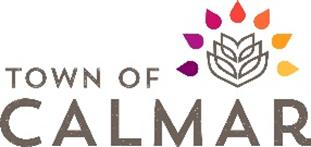 	Community Grant Program	Review Form (for Administration)